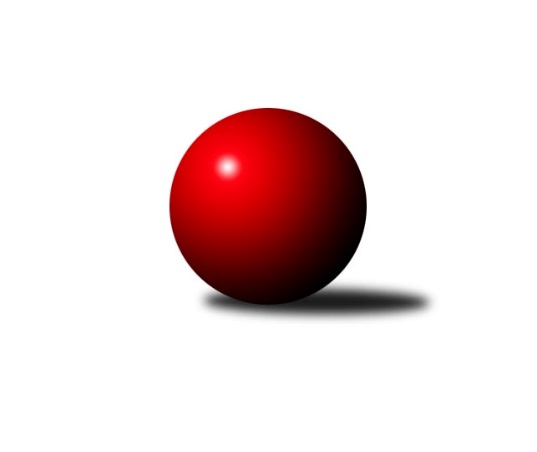 Č.9Ročník 2022/2023	28.4.2024 Přebor Domažlicka 2022/2023Statistika 9. kolaTabulka družstev:		družstvo	záp	výh	rem	proh	skore	sety	průměr	body	plné	dorážka	chyby	1.	Díly B	9	8	0	1	58.0 : 14.0 	(73.0 : 35.0)	2440	16	1704	737	51.8	2.	Zahořany B	10	7	1	2	49.0 : 31.0 	(74.5 : 45.5)	2375	15	1679	696	63.3	3.	Holýšov D	9	5	1	3	40.0 : 32.0 	(53.5 : 54.5)	2330	11	1649	681	63	4.	Kdyně C	9	4	0	5	29.5 : 42.5 	(52.0 : 56.0)	2214	8	1574	640	67.3	5.	Újezd C	9	3	0	6	31.0 : 41.0 	(51.0 : 57.0)	2259	6	1619	641	74	6.	Újezd B	10	0	0	10	16.5 : 63.5 	(32.0 : 88.0)	2124	0	1552	572	92.5Tabulka doma:		družstvo	záp	výh	rem	proh	skore	sety	průměr	body	maximum	minimum	1.	Holýšov D	5	4	1	0	28.0 : 12.0 	(32.0 : 28.0)	2446	9	2510	2347	2.	Díly B	4	4	0	0	31.0 : 1.0 	(38.5 : 9.5)	2478	8	2539	2399	3.	Zahořany B	5	4	0	1	27.0 : 13.0 	(39.0 : 21.0)	2419	8	2431	2409	4.	Kdyně C	4	2	0	2	16.0 : 16.0 	(25.0 : 23.0)	2096	4	2317	1820	5.	Újezd C	5	2	0	3	18.0 : 22.0 	(28.0 : 32.0)	2331	4	2389	2300	6.	Újezd B	5	0	0	5	9.5 : 30.5 	(15.0 : 45.0)	2200	0	2302	2094Tabulka venku:		družstvo	záp	výh	rem	proh	skore	sety	průměr	body	maximum	minimum	1.	Díly B	5	4	0	1	27.0 : 13.0 	(34.5 : 25.5)	2431	8	2487	2399	2.	Zahořany B	5	3	1	1	22.0 : 18.0 	(35.5 : 24.5)	2364	7	2474	2282	3.	Kdyně C	5	2	0	3	13.5 : 26.5 	(27.0 : 33.0)	2244	4	2414	1953	4.	Újezd C	4	1	0	3	13.0 : 19.0 	(23.0 : 25.0)	2270	2	2383	2156	5.	Holýšov D	4	1	0	3	12.0 : 20.0 	(21.5 : 26.5)	2291	2	2397	2188	6.	Újezd B	5	0	0	5	7.0 : 33.0 	(17.0 : 43.0)	2131	0	2246	2015Tabulka podzimní části:		družstvo	záp	výh	rem	proh	skore	sety	průměr	body	doma	venku	1.	Díly B	9	8	0	1	58.0 : 14.0 	(73.0 : 35.0)	2440	16 	4 	0 	0 	4 	0 	1	2.	Zahořany B	10	7	1	2	49.0 : 31.0 	(74.5 : 45.5)	2375	15 	4 	0 	1 	3 	1 	1	3.	Holýšov D	9	5	1	3	40.0 : 32.0 	(53.5 : 54.5)	2330	11 	4 	1 	0 	1 	0 	3	4.	Kdyně C	9	4	0	5	29.5 : 42.5 	(52.0 : 56.0)	2214	8 	2 	0 	2 	2 	0 	3	5.	Újezd C	9	3	0	6	31.0 : 41.0 	(51.0 : 57.0)	2259	6 	2 	0 	3 	1 	0 	3	6.	Újezd B	10	0	0	10	16.5 : 63.5 	(32.0 : 88.0)	2124	0 	0 	0 	5 	0 	0 	5Tabulka jarní části:		družstvo	záp	výh	rem	proh	skore	sety	průměr	body	doma	venku	1.	Újezd C	0	0	0	0	0.0 : 0.0 	(0.0 : 0.0)	0	0 	0 	0 	0 	0 	0 	0 	2.	Zahořany B	0	0	0	0	0.0 : 0.0 	(0.0 : 0.0)	0	0 	0 	0 	0 	0 	0 	0 	3.	Újezd B	0	0	0	0	0.0 : 0.0 	(0.0 : 0.0)	0	0 	0 	0 	0 	0 	0 	0 	4.	Kdyně C	0	0	0	0	0.0 : 0.0 	(0.0 : 0.0)	0	0 	0 	0 	0 	0 	0 	0 	5.	Holýšov D	0	0	0	0	0.0 : 0.0 	(0.0 : 0.0)	0	0 	0 	0 	0 	0 	0 	0 	6.	Díly B	0	0	0	0	0.0 : 0.0 	(0.0 : 0.0)	0	0 	0 	0 	0 	0 	0 	0 Zisk bodů pro družstvo:		jméno hráče	družstvo	body	zápasy	v %	dílčí body	sety	v %	1.	Lukáš Pittr 	 Díly B 	8	/	8	(100%)	13	/	16	(81%)	2.	Jan Štengl 	 Holýšov D 	8	/	9	(89%)	15	/	18	(83%)	3.	Libor Benzl 	Zahořany B 	8	/	10	(80%)	17	/	20	(85%)	4.	Iveta Kouříková 	 Díly B 	7	/	7	(100%)	10	/	14	(71%)	5.	Martin Kuneš 	 Díly B 	7	/	8	(88%)	14	/	16	(88%)	6.	Jiří Havlovic 	Zahořany B 	7	/	10	(70%)	17	/	20	(85%)	7.	Miroslav Schreiner 	Zahořany B 	6	/	6	(100%)	12	/	12	(100%)	8.	Daniel Kočí 	 Díly B 	6	/	8	(75%)	12	/	16	(75%)	9.	Jitka Hašková 	Újezd C 	6	/	9	(67%)	10	/	18	(56%)	10.	Tereza Krumlová 	Kdyně C 	5	/	6	(83%)	10	/	12	(83%)	11.	Alexander Kondrys 	Újezd C 	5	/	6	(83%)	10	/	12	(83%)	12.	Michael Martínek 	 Holýšov D 	5	/	7	(71%)	11	/	14	(79%)	13.	Dana Kapicová 	 Díly B 	5	/	7	(71%)	8	/	14	(57%)	14.	Martin Smejkal 	Kdyně C 	5	/	8	(63%)	8	/	16	(50%)	15.	Lucie Horková 	 Holýšov D 	5	/	8	(63%)	6	/	16	(38%)	16.	Slavěna Götzová 	Zahořany B 	5	/	9	(56%)	8	/	18	(44%)	17.	Kristýna Krumlová 	Kdyně C 	4.5	/	9	(50%)	8.5	/	18	(47%)	18.	Pavel Strouhal 	Újezd B 	4.5	/	10	(45%)	10	/	20	(50%)	19.	František Novák 	 Holýšov D 	4	/	5	(80%)	8	/	10	(80%)	20.	Stanislav Šlajer 	 Holýšov D 	4	/	5	(80%)	7	/	10	(70%)	21.	Jaroslav Buršík 	 Díly B 	4	/	5	(80%)	7	/	10	(70%)	22.	Jaromír Duda 	 Díly B 	4	/	5	(80%)	5.5	/	10	(55%)	23.	Klára Lukschová 	Újezd C 	4	/	7	(57%)	6	/	14	(43%)	24.	Zdeňka Vondrysková 	Újezd C 	4	/	8	(50%)	9	/	16	(56%)	25.	Jaroslava Löffelmannová 	Kdyně C 	4	/	9	(44%)	9	/	18	(50%)	26.	Jana Dufková st.	Újezd B 	4	/	10	(40%)	10	/	20	(50%)	27.	Alena Konopová 	Újezd C 	3	/	6	(50%)	4	/	12	(33%)	28.	Pavlína Vlčková 	Zahořany B 	3	/	8	(38%)	6	/	16	(38%)	29.	Božena Rojtová 	 Holýšov D 	3	/	8	(38%)	5	/	16	(31%)	30.	Jan Lommer 	Kdyně C 	2	/	2	(100%)	4	/	4	(100%)	31.	Jana Dufková ml.	Újezd B 	2	/	5	(40%)	3	/	10	(30%)	32.	Šimon Pajdar 	Zahořany B 	2	/	6	(33%)	6	/	12	(50%)	33.	Veronika Dohnalová 	Kdyně C 	2	/	6	(33%)	4	/	12	(33%)	34.	Jana Jaklová 	Újezd B 	2	/	7	(29%)	2	/	14	(14%)	35.	Blanka Kondrysová 	Újezd C 	2	/	8	(25%)	7	/	16	(44%)	36.	Jaroslav Získal st.	Újezd B 	2	/	8	(25%)	3.5	/	16	(22%)	37.	Alena Jungová 	Zahořany B 	1	/	2	(50%)	2	/	4	(50%)	38.	Jáchym Pajdar 	Zahořany B 	1	/	2	(50%)	1.5	/	4	(38%)	39.	Božena Vondrysková 	Újezd C 	1	/	4	(25%)	3	/	8	(38%)	40.	Dana Tomanová 	 Díly B 	1	/	4	(25%)	2.5	/	8	(31%)	41.	Radka Schuldová 	 Holýšov D 	1	/	7	(14%)	1.5	/	14	(11%)	42.	Milan Staňkovský 	Kdyně C 	1	/	9	(11%)	6.5	/	18	(36%)	43.	Michaela Eichlerová 	Kdyně C 	0	/	1	(0%)	1	/	2	(50%)	44.	Marta Volfíková 	 Díly B 	0	/	1	(0%)	1	/	2	(50%)	45.	Kateřina Šebestová 	Kdyně C 	0	/	1	(0%)	1	/	2	(50%)	46.	Roman Vondryska 	Újezd C 	0	/	1	(0%)	0	/	2	(0%)	47.	Jakub Křička 	 Holýšov D 	0	/	1	(0%)	0	/	2	(0%)	48.	Martin Jelínek 	 Holýšov D 	0	/	1	(0%)	0	/	2	(0%)	49.	Pavel Mikulenka 	 Díly B 	0	/	1	(0%)	0	/	2	(0%)	50.	Jan Mašát 	Zahořany B 	0	/	2	(0%)	0	/	4	(0%)	51.	Jürgen Joneitis 	Újezd C 	0	/	3	(0%)	1	/	6	(17%)	52.	Radek Schreiner 	Zahořany B 	0	/	5	(0%)	5	/	10	(50%)	53.	Jaroslav Získal ml.	Újezd B 	0	/	9	(0%)	1.5	/	18	(8%)	54.	Václav Kuneš 	Újezd B 	0	/	10	(0%)	2	/	20	(10%)Průměry na kuželnách:		kuželna	průměr	plné	dorážka	chyby	výkon na hráče	1.	Kuželky Holýšov, 1-2	2403	1697	706	66.0	(400.6)	2.	TJ Sokol Zahořany, 1-2	2344	1666	677	67.8	(390.7)	3.	Sokol Díly, 1-2	2331	1646	685	66.4	(388.6)	4.	TJ Sokol Újezd Sv. Kříže, 1-2	2287	1641	645	71.2	(381.3)	5.	TJ Sokol Kdyně, 1-2	2165	1551	614	71.0	(360.8)Nejlepší výkony na kuželnách:Kuželky Holýšov, 1-2 Holýšov D	2510	9. kolo	Jan Štengl 	 Holýšov D	492	9. kolo Holýšov D	2491	3. kolo	Michael Martínek 	 Holýšov D	482	5. koloZahořany B	2474	5. kolo	Michael Martínek 	 Holýšov D	478	9. kolo Holýšov D	2448	6. kolo	Jiří Havlovic 	Zahořany B	473	5. kolo Holýšov D	2432	5. kolo	František Novák 	 Holýšov D	463	9. kolo Díly B	2415	3. kolo	Jan Štengl 	 Holýšov D	459	6. koloKdyně C	2407	6. kolo	Iveta Kouříková 	 Díly B	459	3. kolo Holýšov D	2347	8. kolo	Michael Martínek 	 Holýšov D	455	6. koloÚjezd C	2301	8. kolo	Jan Štengl 	 Holýšov D	451	3. koloÚjezd B	2213	9. kolo	Lukáš Pittr 	 Díly B	449	3. koloTJ Sokol Zahořany, 1-2 Díly B	2447	9. kolo	Lukáš Pittr 	 Díly B	460	9. koloZahořany B	2431	3. kolo	František Novák 	 Holýšov D	450	1. koloZahořany B	2421	6. kolo	Miroslav Schreiner 	Zahořany B	446	8. koloZahořany B	2418	8. kolo	Michael Martínek 	 Holýšov D	440	1. koloZahořany B	2415	9. kolo	Libor Benzl 	Zahořany B	436	3. koloZahořany B	2409	1. kolo	Jiří Havlovic 	Zahořany B	433	8. kolo Holýšov D	2397	1. kolo	Iveta Kouříková 	 Díly B	429	9. koloKdyně C	2247	8. kolo	Pavlína Vlčková 	Zahořany B	428	1. koloÚjezd C	2241	3. kolo	Jiří Havlovic 	Zahořany B	425	6. koloÚjezd B	2015	6. kolo	Libor Benzl 	Zahořany B	422	1. koloSokol Díly, 1-2 Díly B	2539	7. kolo	Lukáš Pittr 	 Díly B	464	4. kolo Díly B	2489	4. kolo	Martin Kuneš 	 Díly B	454	7. kolo Díly B	2483	1. kolo	Lukáš Pittr 	 Díly B	445	7. kolo Díly B	2399	2. kolo	Iveta Kouříková 	 Díly B	444	7. koloZahořany B	2282	4. kolo	Michael Martínek 	 Holýšov D	442	7. kolo Holýšov D	2206	7. kolo	Martin Kuneš 	 Díly B	434	2. koloKdyně C	2138	1. kolo	Daniel Kočí 	 Díly B	433	2. koloÚjezd B	2117	2. kolo	Jaromír Duda 	 Díly B	432	1. kolo		. kolo	Jan Štengl 	 Holýšov D	430	7. kolo		. kolo	Martin Kuneš 	 Díly B	427	4. koloTJ Sokol Újezd Sv. Kříže, 1-2 Díly B	2487	6. kolo	Jan Štengl 	 Holýšov D	453	4. koloKdyně C	2414	9. kolo	Blanka Kondrysová 	Újezd C	453	6. koloZahořany B	2400	7. kolo	Iveta Kouříková 	 Díly B	448	8. kolo Díly B	2399	8. kolo	Tereza Krumlová 	Kdyně C	443	9. koloÚjezd C	2389	6. kolo	Miroslav Schreiner 	Zahořany B	440	7. koloÚjezd C	2383	1. kolo	Michael Martínek 	 Holýšov D	439	4. kolo Holýšov D	2351	4. kolo	Alexander Kondrys 	Újezd C	438	7. koloÚjezd C	2346	9. kolo	Lukáš Pittr 	 Díly B	435	6. koloÚjezd C	2315	7. kolo	Klára Lukschová 	Újezd C	434	7. koloÚjezd C	2305	2. kolo	Iveta Kouříková 	 Díly B	429	6. koloTJ Sokol Kdyně, 1-2 Díly B	2418	5. kolo	Jaroslava Löffelmannová 	Kdyně C	435	2. koloKdyně C	2317	7. kolo	Lukáš Pittr 	 Díly B	433	5. koloKdyně C	2311	4. kolo	Tereza Krumlová 	Kdyně C	433	5. koloZahořany B	2298	2. kolo	Martin Kuneš 	 Díly B	427	5. koloÚjezd C	2156	4. kolo	Daniel Kočí 	 Díly B	424	5. koloÚjezd B	2066	7. kolo	Jiří Havlovic 	Zahořany B	420	2. koloKdyně C	1934	5. kolo	Pavel Strouhal 	Újezd B	420	7. koloKdyně C	1820	2. kolo	Jan Lommer 	Kdyně C	419	4. kolo		. kolo	Martin Smejkal 	Kdyně C	414	7. kolo		. kolo	Jaromír Duda 	 Díly B	412	5. koloČetnost výsledků:	8.0 : 0.0	3x	7.0 : 1.0	2x	6.0 : 2.0	10x	5.0 : 3.0	1x	4.0 : 4.0	1x	3.5 : 4.5	1x	3.0 : 5.0	2x	2.0 : 6.0	4x	1.0 : 7.0	3x